х. Кирова                                                                                          Об утверждении отчета об исполнении бюджета Верхнекубанского сельского поселения Новокубанского района за 1полугодие 2019 годаРассмотрев и обсудив отчет об исполнении бюджета Верхнекубанского сельского   поселения   Новокубанского  района  за 1 полугодие 2019 года, п о с т а н о в л я ю:1.  Утвердить  отчет об исполнении бюджета Верхнекубанского сельского поселения Новокубанского района 1 полугодие 2019 года, по доходам  13799,3 тыс. рублей, по расходам 14727,6 тыс. рублей,  по источникам внутреннего   финансирования -928,3 тыс. рублей (приложение № 1).2. Утвердить отчет об использовании средств  резервного фонда Верхнекубанского сельского поселения Новокубанского района 1полугодие 2019 года (приложение № 2).3. Утвердить отчет о численности муниципальных служащих органов местного самоуправления и работников муниципальных учреждений Верхнекубанского сельского поселения Новокубанского района и фактические затраты на их денежное содержание за 1полугодие 2019 года (приложение № 3).4.  Контроль за выполнением настоящего постановления возложить на  начальника финансово-экономического отдела администрации   Верхнекубанского сельского поселения Новокубанского района (Л.Н. Перебейнос).5. Настоящее постановление вступает в силу со дня его официального опубликования в Информационном бюллетени «Вестник Верхнекубанского сельского поселения Новокубанского района»Глава  Верхнекубанского сельского поселения Новокубанского района                                                А.В. БрежневПриложение № 3к постановлению  администрации Верхнекубанского сельского поселения Новокубанского района от 10.07.2019 года   № 41СВЕДЕНИЯо численности муниципальных служащих органов местного самоуправления и работников муниципальных учреждений Верхнекубанского сельского поселения Новокубанского района и фактические затраты на их денежное содержание за 1 полугодие 2019 годаГлава Верхнекубанского сельского поселенияНовокубанского района	А.В. БрежневИнформационный бюллетень «Вестник Верхнекубанского сельского поселения Новокубанского района»№ 11 от 12.07.2019 годаУчредитель: Совет Верхнекубанского сельского поселения Новокубанского района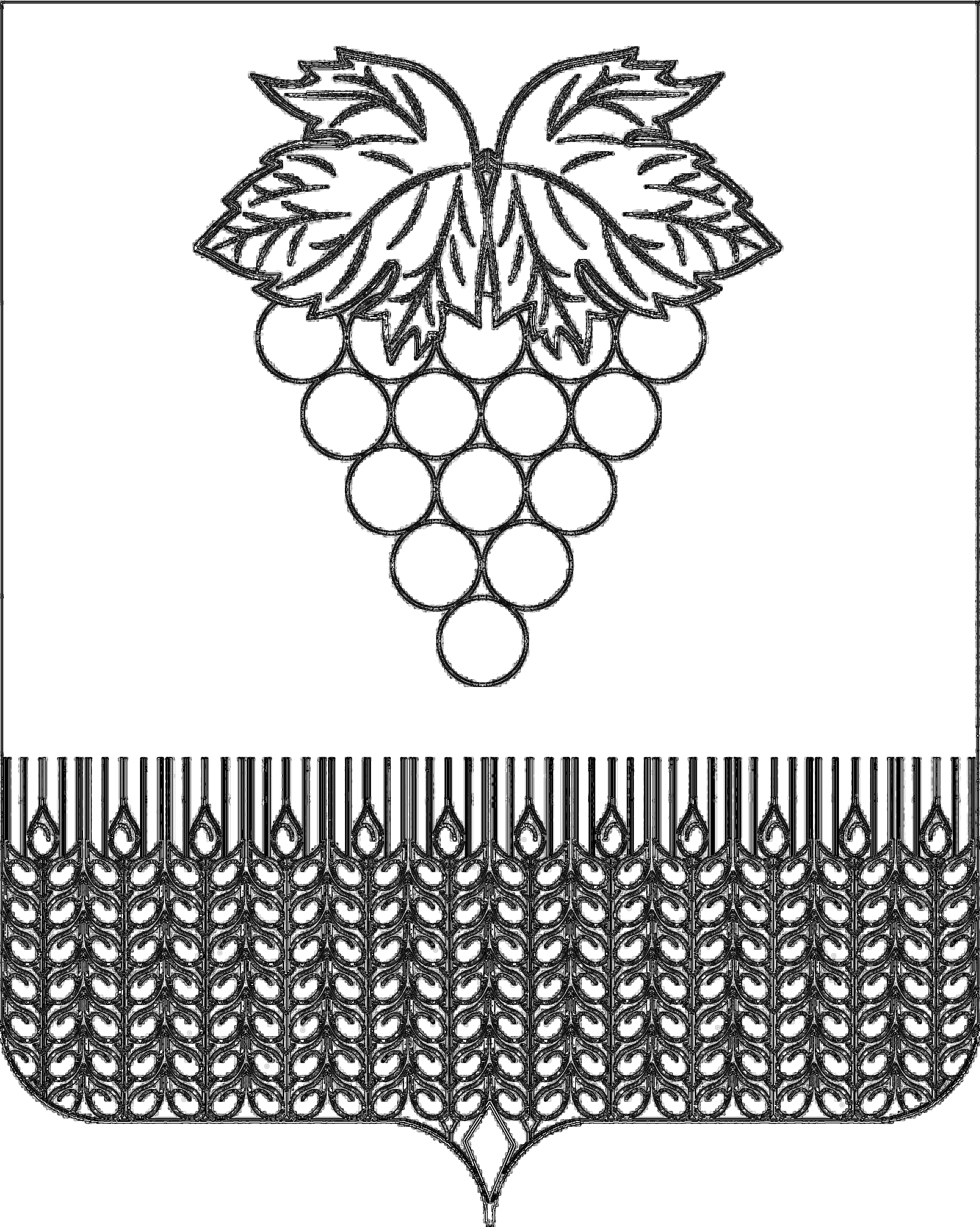 ПОСТАНОВЛЕНИЕПОСТАНОВЛЕНИЕАДМИНИСТРАЦИИ ВЕРХНЕКУБАНСКОГО СЕЛЬСКОГО ПОСЕЛЕНИЯ  НОВОКУБАНСКОГО РАЙОНААДМИНИСТРАЦИИ ВЕРХНЕКУБАНСКОГО СЕЛЬСКОГО ПОСЕЛЕНИЯ  НОВОКУБАНСКОГО РАЙОНАот    10.07.2019 года                                          № 41Приложение № 1Приложение № 1Приложение № 1Приложение № 1Приложение № 1Приложение № 1                                                        к постановлению адмистрации Верхнекубанского                                                        к постановлению адмистрации Верхнекубанского                                                        к постановлению адмистрации Верхнекубанского                                                        к постановлению адмистрации Верхнекубанского                                                        к постановлению адмистрации Верхнекубанского                                                        к постановлению адмистрации Верхнекубанского                                                        к постановлению адмистрации Верхнекубанского                                                        к постановлению адмистрации Верхнекубанского                                                        к постановлению адмистрации Верхнекубанскогосельского поселения Новокубанского районасельского поселения Новокубанского районасельского поселения Новокубанского районасельского поселения Новокубанского районасельского поселения Новокубанского районасельского поселения Новокубанского районасельского поселения Новокубанского районасельского поселения Новокубанского районасельского поселения Новокубанского районаот 10.07.2019  года    № 41от 10.07.2019  года    № 41от 10.07.2019  года    № 41от 10.07.2019  года    № 41от 10.07.2019  года    № 41от 10.07.2019  года    № 41ОтчетОтчетОтчетОтчетОтчетОтчетОтчетОтчетОтчетОтчетОтчетоб исполнении бюджета Верхнекубанского сельского поселения Новокубанского района за 1 полугодие 2019 годаоб исполнении бюджета Верхнекубанского сельского поселения Новокубанского района за 1 полугодие 2019 годаоб исполнении бюджета Верхнекубанского сельского поселения Новокубанского района за 1 полугодие 2019 годаоб исполнении бюджета Верхнекубанского сельского поселения Новокубанского района за 1 полугодие 2019 годаоб исполнении бюджета Верхнекубанского сельского поселения Новокубанского района за 1 полугодие 2019 годаоб исполнении бюджета Верхнекубанского сельского поселения Новокубанского района за 1 полугодие 2019 годаоб исполнении бюджета Верхнекубанского сельского поселения Новокубанского района за 1 полугодие 2019 годаоб исполнении бюджета Верхнекубанского сельского поселения Новокубанского района за 1 полугодие 2019 годаоб исполнении бюджета Верхнекубанского сельского поселения Новокубанского района за 1 полугодие 2019 годаоб исполнении бюджета Верхнекубанского сельского поселения Новокубанского района за 1 полугодие 2019 годаоб исполнении бюджета Верхнекубанского сельского поселения Новокубанского района за 1 полугодие 2019 годаКод дохода по бюджетной классификацииНаименование показателейНаименование показателейУтвержденные бюджетные назначенияИсполненос начала годаИсполненос начала годаИсполненос начала годаНеисполненные назначенияНеисполненные назначения% исполнения% исполненияКод дохода по бюджетной классификацииНаименование показателейНаименование показателейУтвержденные бюджетные назначенияИсполненос начала годаИсполненос начала годаИсполненос начала годаНеисполненные назначенияНеисполненные назначения% исполнения% исполнения12234445566XДоходы бюджета всего, в т.ч.Доходы бюджета всего, в т.ч.55436,013799,313799,313799,341636,741636,724,924,9XДоходы бюджета всего, в т.ч.Доходы бюджета всего, в т.ч.55436,013799,313799,313799,341636,741636,724,924,9000 1 00 00000 00 0000 000Налоговые и неналоговые доходыНалоговые и неналоговые доходы32131,811126,311126,311126,321005,521005,534,634,6000 1 00 00000 00 0000 000Налоговые и неналоговые доходыНалоговые и неналоговые доходы32131,811126,311126,311126,321005,521005,534,634,6000 1 01 00000 00 0000 000Налоги на прибыль, доходыНалоги на прибыль, доходы8650,03320,53320,53320,55329,55329,538,438,4000 1 01 02000 01 0000 110Налог на доходы физических лицНалог на доходы физических лиц8650,03320,53320,53320,55329,55329,538,438,4000 1 01 02010 01 0000 110Налог на доходы физических лиц с доходов, источником которых является налоговый агент, за исключением доходов, в отношении которых исчисление и уплата налога осуществляются в соответствии со статьями 227, 2271 и 228 Налогового кодекса Российской ФедерацииНалог на доходы физических лиц с доходов, источником которых является налоговый агент, за исключением доходов, в отношении которых исчисление и уплата налога осуществляются в соответствии со статьями 227, 2271 и 228 Налогового кодекса Российской Федерации8635,03312,93312,93312,95322,15322,138,438,4000 1 01 02020 01 0000 110Налог на доходы физических лиц с доходов, полученных физическими лицами зарегистрированными в качестве индивидуальных предпринимателей, нотариусов, занимающихся частной практикой, адвокатов, учредивших адвокатские кабинеты, и других лиц, занимающихся частной практикой в соответствии со статьей 227 Налогового кодекса Российской ФедерацииНалог на доходы физических лиц с доходов, полученных физическими лицами зарегистрированными в качестве индивидуальных предпринимателей, нотариусов, занимающихся частной практикой, адвокатов, учредивших адвокатские кабинеты, и других лиц, занимающихся частной практикой в соответствии со статьей 227 Налогового кодекса Российской Федерации2,00,00,00,02,02,00,00,0000 101 02030 01 0000 110Налог на доходы физических лиц с доходов, полученных физическими лицами в соответствии со статьей 228  Налогового кодекса Российской ФедерацииНалог на доходы физических лиц с доходов, полученных физическими лицами в соответствии со статьей 228  Налогового кодекса Российской Федерации11,07,67,67,63,43,469,169,1000 101 02040 01 0000 110Налог на доходы физических лиц в виде фиксированных авансовых платежей с доходов, полученных физическими лицами, являющимися иностранными гражданами, осуществляющими трудовую деятельность по найму на основании патента в соответствии со статьей 227.1 Налогового кодекса Российской Федерации Налог на доходы физических лиц в виде фиксированных авансовых платежей с доходов, полученных физическими лицами, являющимися иностранными гражданами, осуществляющими трудовую деятельность по найму на основании патента в соответствии со статьей 227.1 Налогового кодекса Российской Федерации 2,02,02,00,00,0000 1 0302000 00 0000 000Акцизы по подакцизным товарам(продукции), производимые на територии Россиской ФедерацииАкцизы по подакцизным товарам(продукции), производимые на територии Россиской Федерации2411,81553,71553,71553,7858,1858,164,464,4000 103 02230 01 0000 110Доходы от уплаты акцизов на дизельное топливо, подлежащие распределению между бюджетами Российской Федерации и местными бюджетами с учетом установленных диффиренцированных нормативов отчислений в местные бюджетыДоходы от уплаты акцизов на дизельное топливо, подлежащие распределению между бюджетами Российской Федерации и местными бюджетами с учетом установленных диффиренцированных нормативов отчислений в местные бюджеты741,8705,3705,3705,336,536,595,195,110 302 240 010 000 100Доходы от уплаты акцизов на моторные масладля дизельных или карбюраторных(инжекторных) двигателей, подлежащие распределению между бюджетами субъектов Российской Федерации и местными бюджетами с учетом установленных дифференцированных нормативов отчислений в местные бюджетыДоходы от уплаты акцизов на моторные масладля дизельных или карбюраторных(инжекторных) двигателей, подлежащие распределению между бюджетами субъектов Российской Федерации и местными бюджетами с учетом установленных дифференцированных нормативов отчислений в местные бюджеты15,05,35,35,39,79,735,335,310 302 250 010 000 100Доходы от уплаты акцизов на автомобильный бензин, подлежащие распределению между бюджетами субъектов Российской Федерации и местными бюджетами с учетом установленных дифференцированных нормативов отчислений в местные бюджетыДоходы от уплаты акцизов на автомобильный бензин, подлежащие распределению между бюджетами субъектов Российской Федерации и местными бюджетами с учетом установленных дифференцированных нормативов отчислений в местные бюджеты1655,0977,3977,3977,3677,7677,759,159,110 302 260 010 000 100Доходы от уплаты акцизов на прямогонный  бензин, подлежащие распределению между бюджетами субъектов Российской Федерации и местными бюджетами с учетом установленных дифференцированных нормативов отчислений в местные бюджетыДоходы от уплаты акцизов на прямогонный  бензин, подлежащие распределению между бюджетами субъектов Российской Федерации и местными бюджетами с учетом установленных дифференцированных нормативов отчислений в местные бюджеты-134,2-134,2-134,2134,2134,2000 1 0500000 00 0000 000Налог на совокупный доходНалог на совокупный доход100,0152,8152,8152,8-52,8-52,8152,8152,8000 1 05 03000 01 0000110Единый сельскохозяйственный налогЕдиный сельскохозяйственный налог100,0152,8152,8152,8-52,8-52,8152,8152,8000 1 05 03010 01 0000110Единый сельскохозяйственный налогЕдиный сельскохозяйственный налог100,0152,8152,8152,8-52,8-52,8152,8152,8000 1 05 03020 01 0000110Единый сельскохозяйственный налог (за налоговые периоды, истекшие до 1 января 2011 года)Единый сельскохозяйственный налог (за налоговые периоды, истекшие до 1 января 2011 года)0,00,0000 1 06 00000 00 0000000Налоги на имуществоНалоги на имущество14950,06087,96087,96087,98862,18862,140,740,7000 1 06 01000 00 0000110Налог на имущество физических  лицНалог на имущество физических  лиц650,0106,0106,0106,0544,0544,016,316,3000 1 06 01030 10 0000110Налог на имущество физических лиц, взимаемый по ставкам, применяемым к объектам налогообложения, расположенным в границах поселенийНалог на имущество физических лиц, взимаемый по ставкам, применяемым к объектам налогообложения, расположенным в границах поселений650,0106,0106,0106,0544,0544,016,316,3000 1 06 06000 00 0000110Земельный налогЗемельный налог14300,05981,95981,95981,98318,18318,141,841,8000 1 06 0603310 0000 110Земельный налог с организаций, обладающих земельным участком, расположенным в границах сельских поселений.Земельный налог с организаций, обладающих земельным участком, расположенным в границах сельских поселений.10700,05830,05830,05830,04870,04870,054,554,5000 1 06 06043 10 0000 110Земельный налог с физических лиц, обладающих земельным участком, расположенным в границах сельских поселений  (сумма платежа (перерасчеты, недоимка и задолженность по соответствующему платежу, в том числе по отмененному)Земельный налог с физических лиц, обладающих земельным участком, расположенным в границах сельских поселений  (сумма платежа (перерасчеты, недоимка и задолженность по соответствующему платежу, в том числе по отмененному)3600,0151,9151,9151,93448,13448,14,24,2000 11301995 10 0000 130Прочие доходы от оказания платных услуг(работ) получателями средств бюджетов поселенияПрочие доходы от оказания платных услуг(работ) получателями средств бюджетов поселения20,011,411,411,48,68,657,057,0000 116 90050100000 140Прочие поступления от денежных взысканий(штрафов) и иных сумм в возмещение ущерба, зачисляемые в бюджеты сельских поселенийПрочие поступления от денежных взысканий(штрафов) и иных сумм в возмещение ущерба, зачисляемые в бюджеты сельских поселений0,40,40,4000 11406025100000 430.Доходы от продажи земельных участков, находящиеся в собственности сельских поселений(за исключением земельных участков муниципальных  бюджетных и автономных учреждений) Доходы от продажи земельных участков, находящиеся в собственности сельских поселений(за исключением земельных участков муниципальных  бюджетных и автономных учреждений) 6000,06000,06000,00,00,0000 1 17 01050 10 0000430Невыясненные поступления, зачисляемые в бюджеты поселенийНевыясненные поступления, зачисляемые в бюджеты поселений000 2 00 00000 00 0000000Безвозмездные поступленияБезвозмездные поступления23304,22672,62672,62672,620631,620631,611,511,5000 20210000000000150Дотации бюджетам поселенийДотации бюджетам поселений2228,62038,02038,02038,0190,6190,691,491,4000 20215001100000150Дотации на выравнивание бюджетной обеспеченностиДотации на выравнивание бюджетной обеспеченности2134,71944,11944,11944,1190,6190,691,191,1000 20215002100000150Дотации на поддержку мер по обеспечению сбалансированности бюджетовДотации на поддержку мер по обеспечению сбалансированности бюджетов93,993,993,993,90,00,0100,0100,0992 20229999 10 0000 150Прочие субсидии бюджетам сельских поселенийПрочие субсидии бюджетам сельских поселений5943,90005943,95943,90,00,0000 20225467 10 0000 150Субсидии бюджетам поселений на обеспечение развития и укрепления материально-технической базы домов культуры в населенных пунктах с числом жителей до 50 тысяч человекСубсидии бюджетам поселений на обеспечение развития и укрепления материально-технической базы домов культуры в населенных пунктах с числом жителей до 50 тысяч человек5405405405400,00,0100,0100,0000 2022555510 0000 150Субсидии бюджетам поселений на реализацию программ формирования современной городской средыСубсидии бюджетам поселений на реализацию программ формирования современной городской среды14366,200014366,214366,20,00,0000 2 02 03000 00 0000151Субвенции бюджетам субъектов РФ и муниципальных образованийСубвенции бюджетам субъектов РФ и муниципальных образований225,594,694,694,6130,9130,942,042,0000 2 02 35118 10 0000151Субвенции бюджетам на осуществление первичного воинского учета на территориях, где отсутствуют военные комиссариатыСубвенции бюджетам на осуществление первичного воинского учета на территориях, где отсутствуют военные комиссариаты221,790,890,890,8130,9130,941,041,0000 2 02 35118 10 0000151Субвенции бюджетам поселений на осуществление первичного воинского учета на территориях, где отсутствуют военные комиссариатыСубвенции бюджетам поселений на осуществление первичного воинского учета на территориях, где отсутствуют военные комиссариаты221,790,890,890,8130,9130,941,041,0000 2 02 30024 10 0000151Субвенции местным бюджетам на выполнение передаваемых полномочий  субъектов РФСубвенции местным бюджетам на выполнение передаваемых полномочий  субъектов РФ3,83,83,83,80,00,0100,0100,0000 2 02 30024 10 0000151Субвенции бюджетам поселений на выполнение передаваемых полномочий субъектов РФСубвенции бюджетам поселений на выполнение передаваемых полномочий субъектов РФ3,83,83,83,80,00,0100,0100,0000 2 02 4999 10 0000 151Прочие межбюджетные трансферты, передаваемые бюджетам поселенийПрочие межбюджетные трансферты, передаваемые бюджетам поселений0,00,00,00,00,00,0ИТОГО ДОХОДОВДоходы бюджета всего:Доходы бюджета всего:55436,013799,313799,313799,341636,741636,724,924,9ИТОГО ДОХОДОВДоходы бюджета всего:Доходы бюджета всего:55436,013799,313799,313799,341636,741636,724,924,9РАСХОДЫРАСХОДЫ0100Общегосударственные вопросыОбщегосударственные вопросы9807,44323,14323,14323,15484,35484,344,144,10102Функционирование высшего должностного лица субъекта РФ и муниципального образованияФункционирование высшего должностного лица субъекта РФ и муниципального образования866,4370,6370,6370,6495,8495,842,842,80104Функционирования Правительства Российской Федерации, высших исполнительных органов государственной власти субъектов РФ, местных администрацийФункционирования Правительства Российской Федерации, высших исполнительных органов государственной власти субъектов РФ, местных администраций4348,52269,72269,72269,72078,82078,852,252,20106 Обеспечение деятельности финансовых, налоговых и таможенных органов и органов финансового надзора Обеспечение деятельности финансовых, налоговых и таможенных органов и органов финансового надзора45,045,045,045,0100,0100,0100,0100,00107.Обеспечение проведения выборов и референдумовОбеспечение проведения выборов и референдумов700,00,00,00,0700,0700,00,00,00111Резервные фондыРезервные фонды100,00,00,00,0100,0100,00,00,00113Другие общегосударственные вопросыДругие общегосударственные вопросы3747,51637,71637,71637,72109,82109,843,743,70200Национальная оборонаНациональная оборона221,790,890,890,8130,9130,941,041,00203Мобилизационная и вневойсковая подготовкаМобилизационная и вневойсковая подготовка221,790,890,890,8130,9130,941,041,00300Национальная безопасность и правоохранительная деятельностьНациональная безопасность и правоохранительная деятельность50,08,98,98,941,141,117,817,80310Обеспечение пожарной безопасностиОбеспечение пожарной безопасности50,08,98,98,941,141,117,817,80400Национальная экономикаНациональная экономика10567,6255,7255,7255,710311,910311,92,42,40401Общеэкономические вопросыОбщеэкономические вопросы0,00,00,00,00,00,00409Дорожное хозяйство (дорожные фонды)Дорожное хозяйство (дорожные фонды)10537,6255,7255,7255,710281,910281,92,42,40412Другие вопросы в области национальной экономикиДругие вопросы в области национальной экономики30,030,030,00,00,00500Жилищно-коммунальное хозяйствоЖилищно-коммунальное хозяйство18805,72348,42348,42348,416457,316457,312,512,50501Жилищное хозяйствоЖилищное хозяйство0502Коммунальное хозяйствоКоммунальное хозяйство979,5808,5808,5808,5171,0171,082,582,50503БлагоустройствоБлагоустройство17826,21539,91539,91539,916286,316286,38,68,60700ОбразованиеОбразование50,020,420,420,429,629,640,840,80707Молодежная политика и оздоровление детейМолодежная политика и оздоровление детей50,020,420,420,429,629,640,840,80800Культура, кинематография и средства массовой информацииКультура, кинематография и средства массовой информации16063,07357,97357,97357,98705,18705,145,845,80801КультураКультура16063,07357,97357,97357,98705,18705,145,845,81001Пенсионное обеспечениеПенсионное обеспечение156,068,068,068,088,088,043,643,61003Социальное обеспечение населенияСоциальное обеспечение населения0,00,00,00,00,00,00,00,01006Другие вопросы в области социальной политикиДругие вопросы в области социальной политики100,012,512,512,587,587,512,512,51100 Физическая культура и спорт Физическая культура и спорт30,030,030,030,00,00,0100,0100,01101 Физическая культура Физическая культура30,030,030,030,00,00,0100,0100,01200Средства массовой информацииСредства массовой информации300,0197,6197,6197,6102,4102,465,965,91202Периодическая печать и издательстваПериодическая печать и издательства300,0197,6197,6197,6102,4102,465,965,91301Обслуживание внутреннего государственного и муниципального долгаОбслуживание внутреннего государственного и муниципального долга46,014,314,314,331,731,731,131,19600ИТОГО РАСХОДОВИТОГО РАСХОДОВ56197,414727,614727,614727,641469,841469,826,226,200090000000000000000Результат исполнения бюджета(дефицит, профицит бюджета)Результат исполнения бюджета(дефицит, профицит бюджета)-761,4-928,3-928,3-928,3166,9166,9121,9121,9Глава Верхнекубанского сельскогоГлава Верхнекубанского сельскогоГлава Верхнекубанского сельскогоГлава Верхнекубанского сельскогоГлава Верхнекубанского сельскогоГлава Верхнекубанского сельскогоГлава Верхнекубанского сельскогоГлава Верхнекубанского сельскогоГлава Верхнекубанского сельскогоГлава Верхнекубанского сельскогоГлава Верхнекубанского сельскогопоселения Новокубанского района                                        А.В. БрежневПриложение № 2к постановлению  администрации Верхнекубанского сельского поселения Новокубанского района от     10.07.2019 года   № 41Отчет об использовании средств резервного фондаВерхнекубанского сельского поселения Новокубанского районаза  1 полугодие  2019 годаВ соответствии с решением Совета Верхнекубанского сельского поселения Новокубанского района от 03.12.2018 г № 181 «О бюджете Верхнекубанского сельского поселения Новокубанского района на 2019 год» предусмотрены средства резервного фонда в сумме 100,00 тыс. рублей.А.В. БрежневИз  резервного фонда за 1 полугодие 2019 года расходы не производились.Глава Верхнекубанского сельского поселения Новокубанского района		     А.В. Брежневпоселения Новокубанского района                                        А.В. БрежневПриложение № 2к постановлению  администрации Верхнекубанского сельского поселения Новокубанского района от     10.07.2019 года   № 41Отчет об использовании средств резервного фондаВерхнекубанского сельского поселения Новокубанского районаза  1 полугодие  2019 годаВ соответствии с решением Совета Верхнекубанского сельского поселения Новокубанского района от 03.12.2018 г № 181 «О бюджете Верхнекубанского сельского поселения Новокубанского района на 2019 год» предусмотрены средства резервного фонда в сумме 100,00 тыс. рублей.А.В. БрежневИз  резервного фонда за 1 полугодие 2019 года расходы не производились.Глава Верхнекубанского сельского поселения Новокубанского района		     А.В. Брежневпоселения Новокубанского района                                        А.В. БрежневПриложение № 2к постановлению  администрации Верхнекубанского сельского поселения Новокубанского района от     10.07.2019 года   № 41Отчет об использовании средств резервного фондаВерхнекубанского сельского поселения Новокубанского районаза  1 полугодие  2019 годаВ соответствии с решением Совета Верхнекубанского сельского поселения Новокубанского района от 03.12.2018 г № 181 «О бюджете Верхнекубанского сельского поселения Новокубанского района на 2019 год» предусмотрены средства резервного фонда в сумме 100,00 тыс. рублей.А.В. БрежневИз  резервного фонда за 1 полугодие 2019 года расходы не производились.Глава Верхнекубанского сельского поселения Новокубанского района		     А.В. Брежневпоселения Новокубанского района                                        А.В. БрежневПриложение № 2к постановлению  администрации Верхнекубанского сельского поселения Новокубанского района от     10.07.2019 года   № 41Отчет об использовании средств резервного фондаВерхнекубанского сельского поселения Новокубанского районаза  1 полугодие  2019 годаВ соответствии с решением Совета Верхнекубанского сельского поселения Новокубанского района от 03.12.2018 г № 181 «О бюджете Верхнекубанского сельского поселения Новокубанского района на 2019 год» предусмотрены средства резервного фонда в сумме 100,00 тыс. рублей.А.В. БрежневИз  резервного фонда за 1 полугодие 2019 года расходы не производились.Глава Верхнекубанского сельского поселения Новокубанского района		     А.В. Брежневпоселения Новокубанского района                                        А.В. БрежневПриложение № 2к постановлению  администрации Верхнекубанского сельского поселения Новокубанского района от     10.07.2019 года   № 41Отчет об использовании средств резервного фондаВерхнекубанского сельского поселения Новокубанского районаза  1 полугодие  2019 годаВ соответствии с решением Совета Верхнекубанского сельского поселения Новокубанского района от 03.12.2018 г № 181 «О бюджете Верхнекубанского сельского поселения Новокубанского района на 2019 год» предусмотрены средства резервного фонда в сумме 100,00 тыс. рублей.А.В. БрежневИз  резервного фонда за 1 полугодие 2019 года расходы не производились.Глава Верхнекубанского сельского поселения Новокубанского района		     А.В. Брежневпоселения Новокубанского района                                        А.В. БрежневПриложение № 2к постановлению  администрации Верхнекубанского сельского поселения Новокубанского района от     10.07.2019 года   № 41Отчет об использовании средств резервного фондаВерхнекубанского сельского поселения Новокубанского районаза  1 полугодие  2019 годаВ соответствии с решением Совета Верхнекубанского сельского поселения Новокубанского района от 03.12.2018 г № 181 «О бюджете Верхнекубанского сельского поселения Новокубанского района на 2019 год» предусмотрены средства резервного фонда в сумме 100,00 тыс. рублей.А.В. БрежневИз  резервного фонда за 1 полугодие 2019 года расходы не производились.Глава Верхнекубанского сельского поселения Новокубанского района		     А.В. Брежневпоселения Новокубанского района                                        А.В. БрежневПриложение № 2к постановлению  администрации Верхнекубанского сельского поселения Новокубанского района от     10.07.2019 года   № 41Отчет об использовании средств резервного фондаВерхнекубанского сельского поселения Новокубанского районаза  1 полугодие  2019 годаВ соответствии с решением Совета Верхнекубанского сельского поселения Новокубанского района от 03.12.2018 г № 181 «О бюджете Верхнекубанского сельского поселения Новокубанского района на 2019 год» предусмотрены средства резервного фонда в сумме 100,00 тыс. рублей.А.В. БрежневИз  резервного фонда за 1 полугодие 2019 года расходы не производились.Глава Верхнекубанского сельского поселения Новокубанского района		     А.В. Брежневпоселения Новокубанского района                                        А.В. БрежневПриложение № 2к постановлению  администрации Верхнекубанского сельского поселения Новокубанского района от     10.07.2019 года   № 41Отчет об использовании средств резервного фондаВерхнекубанского сельского поселения Новокубанского районаза  1 полугодие  2019 годаВ соответствии с решением Совета Верхнекубанского сельского поселения Новокубанского района от 03.12.2018 г № 181 «О бюджете Верхнекубанского сельского поселения Новокубанского района на 2019 год» предусмотрены средства резервного фонда в сумме 100,00 тыс. рублей.А.В. БрежневИз  резервного фонда за 1 полугодие 2019 года расходы не производились.Глава Верхнекубанского сельского поселения Новокубанского района		     А.В. Брежневпоселения Новокубанского района                                        А.В. БрежневПриложение № 2к постановлению  администрации Верхнекубанского сельского поселения Новокубанского района от     10.07.2019 года   № 41Отчет об использовании средств резервного фондаВерхнекубанского сельского поселения Новокубанского районаза  1 полугодие  2019 годаВ соответствии с решением Совета Верхнекубанского сельского поселения Новокубанского района от 03.12.2018 г № 181 «О бюджете Верхнекубанского сельского поселения Новокубанского района на 2019 год» предусмотрены средства резервного фонда в сумме 100,00 тыс. рублей.А.В. БрежневИз  резервного фонда за 1 полугодие 2019 года расходы не производились.Глава Верхнекубанского сельского поселения Новокубанского района		     А.В. Брежневпоселения Новокубанского района                                        А.В. БрежневПриложение № 2к постановлению  администрации Верхнекубанского сельского поселения Новокубанского района от     10.07.2019 года   № 41Отчет об использовании средств резервного фондаВерхнекубанского сельского поселения Новокубанского районаза  1 полугодие  2019 годаВ соответствии с решением Совета Верхнекубанского сельского поселения Новокубанского района от 03.12.2018 г № 181 «О бюджете Верхнекубанского сельского поселения Новокубанского района на 2019 год» предусмотрены средства резервного фонда в сумме 100,00 тыс. рублей.А.В. БрежневИз  резервного фонда за 1 полугодие 2019 года расходы не производились.Глава Верхнекубанского сельского поселения Новокубанского района		     А.В. Брежневпоселения Новокубанского района                                        А.В. БрежневПриложение № 2к постановлению  администрации Верхнекубанского сельского поселения Новокубанского района от     10.07.2019 года   № 41Отчет об использовании средств резервного фондаВерхнекубанского сельского поселения Новокубанского районаза  1 полугодие  2019 годаВ соответствии с решением Совета Верхнекубанского сельского поселения Новокубанского района от 03.12.2018 г № 181 «О бюджете Верхнекубанского сельского поселения Новокубанского района на 2019 год» предусмотрены средства резервного фонда в сумме 100,00 тыс. рублей.А.В. БрежневИз  резервного фонда за 1 полугодие 2019 года расходы не производились.Глава Верхнекубанского сельского поселения Новокубанского района		     А.В. Брежнев№ п/пНаименование учрежденияЧисленность работниковФактические затраты на их денежное содержание (рублей)1Администрация Верхнекубанского сельского поселения Новокубанского района10,02034072,9Муниципальные служащие102034072,92МКУК «Верхнекубанский культурно-досуговый центр»34,05022075,83МКУ «УОД ОМСУ и МУ Верхнекубанского сельского поселения Новокубанского района»10811092,9Информационный бюллетень «Вестник Верхнекубанского сельского поселения Новокубанского района»Адрес редакции-издателя:352216, Краснодарский край, Новокубанский район,х. Кирова, ул.Заводская, 21Главный редактор  А.В. Брежнев Номер подписан к печати 11.07.2019 г   16-00Тираж 20 экземпляровДата выхода бюллетеня 12.07.2019 г.Распространяется бесплатно